Union Representation in the Workplace: Managing Human Resources in a Unionized Environment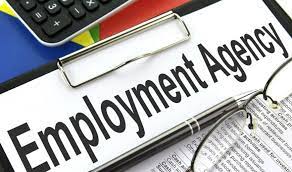 Title: Union Representation MemoDate: [Insert Date]To: [HR Colleagues' Names]From: [Your Name]Subject: Overview of Expectations for Managing Human Resources in a Unionized EnvironmentIn today's rapidly evolving administrative landscape, the role of human resources (HR) is becoming increasingly complex, particularly in the presence of a union image. This memo provides an inclusive overview of the expectations for managing HR functions within a unionized environment. The organization's recent transition to a unionized state has brought about new challenges and opportunities requiring evidence that you are managing empathy for effective running.Differences between Union-Free and Unionized Environments:The transition from a union-free to a unionized situation creates distinct alterations in how the organization operates. In a union-free setting, management often makes decisions unilaterally, leading to more streamlined declarations and quicker implementation of policies. However, in a unionized environment, association through the union becomes essential for decision-making, possibly slowing down processes but fostering a sense of inclusivity and fairness. Employee families shift from direct communication with running to the assembly of union councils, requiring variations in how HR interacts with workers.Rights of the Union, Management, and Employees:In a unionized environment, multiple parties hold distinct rights. The union gains the right to jointly bargain on behalf of its members, advocating for improved wages, benefits, and working conditions. Management retains the right to manage operations but must engage in negotiations and adhere to the terms outlined in the collective bartering agreement. Employees gain the power of symbol, allowing their voices to be heard in decision-making processes that affect their work lives. Grievance procedures are recognized to address employee concerns through a formalized channel, ensuring fair treatment.Impacts of the Union on Human Resource Functions:Work Restructuring:Introducing a union can lead to changes in work roles, errands, and organizational structure. Work restructuring might demand negotiations with the union to ensure that changes align with the collective bargaining agreement and maintain employee job security. Collaborative communication with the union is crucial to steer these changes effectively.     2. Performance Management: Performance management processes require adaptation to the unionized environment. Clear performance standards become even more vital to avoid conflicts, and evaluations must be fair and transparent to prevent potential grievances. Addressing performance concerns through proper channels helps maintain a positive employee-employer relationship.    3. Employee Discipline and Job Security: The union plays a pivotal role in employee discipline and job security. Adherence to the collective bargaining agreement is paramount, guaranteeing that disciplinary actions align with reputable protocols. The agreement also outlines job security provisions, protecting employees from unjust termination and providing avenues for dispute resolution.     4. Wages and Benefits:Negotiating wages and benefits becomes a collaborative effort between management and the union. Collective bargaining sessions determine salary structures, benefits packages, and other financial incentives. Balancing the organization's budgetary constraints with the desires of union members requires skillful negotiation.      5. Health and Safety:Workplace health and safety take on added importance in a unionized environment. To ensure that employees’ well-being is a priority, the union actively collaborates with management. Joint efforts to maintain a safe working environment are crucial to prevent disputes and ensure regulation compliance.     6. Costs of Unionization:While introducing a union brings various benefits, it also carries costs. Negotiating higher wages and improved benefits can strain the organization's financial resources. Additionally, addressing employee grievances and adhering to the collective bargaining agreement requires administrative efforts and potential legal expenses. Balancing these costs with the advantages of union representation is a critical consideration.Conclusion:Navigating human resources in a unionized environment requires a deep understanding of the dynamics between the union, management, and employees. The shift from a union-free to a unionized state necessitates adjustments in communication, decision-making, and HR processes. By comprehending the rights and responsibilities of each party, managing the impacts on HR functions, and accounting for potential costs, HR professionals can effectively contribute to the organization's success in its unionized journey.https://youtu.be/4UAgfuaevGI?si=sIZQIvOagciaOuKHReferences:Creighton, K. (2018). What HR Needs to Know About Working with Labor Unions - HR Daily Advisor. [online] HR Daily Advisor. Available at: https://hrdailyadvisor.blr.com/2018/10/29/what-hr-needs-to-know-about-working-with-labor-unions/.Segal, J.A. (2022). HR’s Role in Forming a Rapid Response to Union Activity. [online] SHRM. Available at: https://www.shrm.org/hr-today/news/hr-magazine/spring2022/pages/forming-a-rapid-response-to-union-activity.aspx.www.ccsc-cssge.ca. (n.d.). HR in a Unionized Workplace | CCHRSC. [online] Available at: https://www.ccsc-cssge.ca/hr-resource-centre/hr-toolkit/hr-policies-employment-legislation/hr-unionized-workplace.As HR professionals, embracing the challenges and opportunities presented by union representation is essential. This memo will equip you with a comprehensive understanding of the expectations for managing HR functions in a unionized environment. By working collaboratively with the union and leveraging effective communication, HR can contribute to a harmonious and productive workplace.